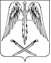                                                                                           ПРОЕКТАДМИНИСТРАЦИИ АРХАНГЕЛЬСКОГО СЕЛЬСКОГОПОСЕЛЕНИЯ ТИХОРЕЦКОГО РАЙОНА  ПОСТАНОВЛЕНИЕ         от ____________                         				                           №______станица АрхангельскаяО внесении изменений в постановление администрации Архангельского сельского поселения Тихорецкого района от 25 августа 2020 года № 126 «Об утверждении муниципальной программы Архангельского сельского поселения Тихорецкого района поддержки и развития субъектовмалого и среднего предпринимательства» В связи с уточнением основных мероприятий, внести в постановление администрации Архангельского сельского поселения Тихорецкого района от 25 августа 2020 года № 126 «Об утверждении муниципальной программы Архангельского сельского поселения Тихорецкого района поддержки и развития субъектов малого и среднего предпринимательства на 2021-2023 годы», постановляю:1. Внести в постановление администрации Архангельского сельского поселения Тихорецкого района от 25 августа 2020 года № 126 «Об утверждении муниципальной программы Архангельского сельского поселения Тихорецкого района поддержки и развития субъектов малого и среднего предпринимательства» (с изменениями от 23 декабря 2020 № 180, 13 декабря 2021 № 141) на 2021-2023 годы следующие изменения:1) приложение к постановлению изложить в новой редакции согласно приложения 1.2) постановление дополнить приложением 2 (прилагается).2. Специалисту 1 категории финансово-экономического отдела администрации Архангельского сельского поселения Тихорецкого района (Росс К.В.) разместить настоящее постановление на официальном сайте администрации Архангельского сельского поселения Тихорецкого района в информационно-телекоммуникационной сети «Интернет».3. Контроль за выполнением настоящего постановления оставляю за собой.4. Настоящее постановление вступает в силу со дня его подписания. Глава Архангельского сельскогопоселения Тихорецкого района                                                         Е.М.АбашкинПриложение 1к постановлению администрации Архангельского сельского поселения Тихорецкого района от от ___________ № _____                                                               «Приложение                                                               к постановлению администрации                                                               Архангельского сельского поселения                                                                Тихорецкого района                                                               от 25 августа 2020 года № 126                                                              (в редакции постановления                                                              администрации Архангельского                                                               сельского поселения                                                               Тихорецкого района                                                              от ___________ № ____)МУНИЦИПАЛЬНАЯ ПРОГРАММА
Архангельского сельского поселения Тихорецкого района поддержки и развития субъектов малого и среднего предпринимательства на 2021 - 2023 годы
Паспорт
муниципальной программы Архангельского сельского поселения Тихорецкого района поддержки и развития субъектов малого и среднего предпринимательства на 2021-2023 годы
1. Характеристика текущего состояния и прогноз развития соответствующей сферы реализации муниципальной программыАдминистрацией Архангельского сельского поселения Тихорецкого района ведется целенаправленная работа по формированию благоприятного предпринимательского климата и созданию положительного образа предпринимателя Архангельского сельского поселения Тихорецкого района.В сфере малого и среднего предпринимательства в Тихорецком районе имеются нерешенные проблемы, устранение которых возможно с использованием программно-целевого метода:- низкая доступность льготного банковского кредитования для вновь создаваемых малых предприятий и предпринимателей;- недостаточный спрос на продукцию субъектов малого и среднего предпринимательства;- недостаток квалифицированных кадров у субъектов малого и среднего предпринимательства.Настоящая Программа, направленная на развитие системы малого и среднего предпринимательства в Архангельском сельском поселении Тихорецкого района, позволит согласовать и скоординировать совместные действия органов местного самоуправления, финансовых институтов, предпринимательских структур, общественных, научных и образовательных организаций по развитию системы малого и среднего предпринимательства.Основной целью Программы являются повышение темпов развития малого и среднего предпринимательства как одного из факторов социально-экономического развития сельского поселения Тихорецкого района.2. Цели, задачи и целевые показатели, сроки и этапы реализации муниципальной программыГлавной целью муниципальной Программы является создание условий для развития малого и среднего предпринимательства.Для достижения основной цели программы необходимо решение следующих задач:информационная, правовая, консультационная поддержка малого и среднего предпринимательства;развитие инфраструктуры поддержки малого и среднего предпринимательства.Таблица №1Расчет значений целевых показателей муниципальной программы, указанных в пунктах 1 – 2 таблицы № 1 осуществляется по следующей методике:                                                                                                           Таблица№23. Перечень основных мероприятий муниципальной программы4. Обоснование ресурсного обеспечения муниципальной программы  Таблица 3.Объемы ассигнований из местного бюджета, направляемых на финансирование мероприятий муниципальной программы, подлежат ежегодному уточнению при принятии решения Совета Архангельского сельского поселения Тихорецкого района о местном бюджете на очередной финансовый год.5.Прогноз сводных показателей муниципальных заданий по этапам реализации муниципальной   программыМуниципальные задания на оказание муниципальных услуг (выполнение работ) муниципальными учреждениями в рамках данной муниципальной программы не предусматриваются.6.Меры регулирования и управления рисками с целью минимизации их влияния на достижение целей муниципальной программыМеры муниципального регулирования в сфере реализации муниципальной программы не предусмотрены.Реализация муниципальной программы сопряжена с возникновением и преодолением различных рисков, которые могут существенным образом повлиять на достижение запланированных результатов.В качестве основных рисков следует считать:риск неэффективности организации и управления процессом реализации программных мероприятий;риск, связанный с неэффективным использованием средств, предусмотренных на реализацию мероприятий муниципальной программы;экономические риски, которые могут привести к снижению объема привлекаемых средств.С целью минимизации влияния рисков для достижения цели и запланированных результатов координатором муниципальной программы в процессе реализации муниципальной программы предусмотрена возможность принятия следующих общих мер:осуществление контроля качества выполнения муниципальной программы;ежегодное уточнение объемов финансовых средств, предусмотренных на реализацию мероприятий муниципальной программы;планирование бюджетных расходов и определение приоритетов для первоочередного финансирования;оперативное внесение изменений в муниципальную программу, корректировка целевых показателей исходя из объемов финансирования;детальное планирование хода реализации муниципальной программы; своевременная актуализация (корректировка) ежегодных планов реализации муниципальной программы, в том числе корректировка состава и сроков исполнения мероприятий с сохранением ожидаемых результатов мероприятий муниципальной программы.7. Меры правового регулирования в сфере реализации муниципальной программыРазработка нормативных правовых актов в сфере реализации муниципальной программы поддержки и развития субъектов малого и среднего предпринимательства на 2021 - 2023 годы не планируется.8. Методика оценки эффективности реализации муниципальной программыМетодика оценки эффективности реализации муниципальной программы основывается на принципе сопоставления фактически достигнутых значений целевых показателей с их плановыми значениями по результатам отчетного года и проводится в соответствии с постановлением администрации Архангельского сельского поселения Тихорецкого района от 11 сентября 2014 года № 161 «Об утверждении Порядка принятия решения о разработке, формирования, реализации и оценки эффективности реализации муниципальных программ Архангельского сельского поселения Тихорецкого района».9. Механизм реализации муниципальной программы и контроль за ее выполнениемТекущее управление муниципальной программой осуществляет ее координатор, который:обеспечивает разработку муниципальной программы, ее согласование с участниками муниципальной программы;формирует структуру муниципальной программы и перечень участников муниципальной программы;организует реализацию муниципальной программы, координацию деятельности участников муниципальной программы;принимает решение о необходимости внесения в установленном порядке изменений в муниципальную программу;несет ответственность за достижение целевых показателей муниципальной программы;осуществляет подготовку предложений по объемам и источникам финансирования реализации муниципальной программы;разрабатывает формы отчетности, необходимые для осуществления контроля за выполнением муниципальной программы, устанавливает сроки их предоставления;проводит мониторинг реализации муниципальной программы и анализ отчетности, представляемой участниками муниципальной программы;ежегодно проводит оценку эффективности реализации муниципальной программы;готовит ежегодный доклад о ходе реализации муниципальной программы и оценке эффективности ее реализации;организует информационную и разъяснительную работу, направленную на освещение целей и задач муниципальной программы в средствах массовой информации, на официальном сайте;размещает информацию о ходе реализации и достигнутых результатах муниципальной программы на официальном сайте;осуществляет иные полномочия, установленные муниципальной программой.Координатор муниципальной программы ежеквартально, до 20-го числа месяца, следующего за отчетным кварталом, представляет специалисту, выполняющему финансово-экономические функции, заполненные отчетные формы мониторинга реализации муниципальной программы.Координатор муниципальной программы ежегодно, до 15 февраля года, следующего за отчетным годом, направляет специалисту, выполняющему финансово-экономические функции, доклад о ходе реализации муниципальной программы.»Координатор муниципальной программы обеспечивает достоверность данных, представляемых в рамках мониторинга реализации муниципальной программы.Поддержка в рамках настоящей муниципальной программы предоставляется субъектам малого и среднего предпринимательства, отвечающим условиям, установленным статьей 4 Федерального закона от                     24 июля 2007 года № 209-ФЗ «О развитии малого и среднего предпринимательства в Российской Федерации».Поддержка в рамках настоящей Программы носит заявительный характер. К заявке прилагаются документы в соответствии со статьей 14 ч. 2 Федерального закона от 24 июля 2007 года № 209-ФЗ «О развитии малого и среднего предпринимательства в Российской Федерации».Решение о предоставлении (отказе в предоставлении) поддержки принимает Совет по предпринимательству в Архангельском сельском поселении Тихорецкого района (далее - Совет). Совет осуществляет свою деятельность на основании положения, утверждаемого постановлением администрации Архангельского сельского поселения Тихорецкого района.Поддержка не может оказываться в отношении субъектов малого и среднего предпринимательства:1) являющихся кредитными организациями, страховыми организациями (за исключением потребительских кооперативов), инвестиционными фондами, негосударственными пенсионными фондами, профессиональными участниками рынка ценных бумаг, ломбардами;2) являющихся участниками соглашений о разделе продукции;3) осуществляющих предпринимательскую деятельность в сфере игорного бизнеса; 4) являющихся в порядке, установленном законодательством Российской Федерации о валютном контроле, нерезидентами Российской Федерации, за исключением случаев, предусмотренных международными договорами Российской Федерации.Сроки рассмотрения обращений субъектов малого и среднего предпринимательства устанавливаются в соответствии с Федеральным законом от 2 мая 2006 года № 59-ФЗ «О порядке рассмотрения обращений граждан Российской Федерации», постановлением администрации Архангельского сельского поселения Тихорецкого района от 9 апреля 2014 года № 71 «Об утверждении Порядка работы с обращениями граждан в администрации Юго-Северного сельского поселения Тихорецкого района».Инфраструктурой поддержки субъектов малого и среднего предпринимательства на территории Архангельского сельского поселения Тихорецкого района признается система коммерческих и некоммерческих организаций, соответствующих следующим требованиям:организации зарегистрированы и осуществляют деятельность на территории Архангельского сельского поселения Тихорецкого района;организации обладают опытом работы по оказанию поддержки субъектам малого и среднего предпринимательства и развитию малого и среднего предпринимательства;организации не находятся в стадии приостановления деятельности, реорганизации, ликвидации или банкротства;организации не имеют просроченной задолженности по начисленным налогам, сборам и иным обязательным платежам в бюджеты всех уровней и государственные внебюджетные фонды.Механизм реализации программы предусматривает:Закупку товаров, работ, услуг для государственных нужд за счет средств местного бюджета в соответствии с действующим законодательством, регулирующим закупку товаров, работ, услуг для обеспечения государственных и муниципальных нужд. Заместитель главы Архангельского сельского поселения Тихорецкого района                                      Н.А.Булатова                                                               Приложение 2к постановлению администрацииАрхангельского сельского поселения Тихорецкого районаот ___________ № ___Порядок и условия возмещения затрат1. Общие положения и условия возмещения затрат1.1.Настоящий Порядок возмещения (субсидирования) из местного бюджета части затрат субъектов малого предпринимательства на ранней стадии их деятельности в части расходов на уплату государственной пошлины за государственную регистрацию (далее – Порядок) определяет механизм возмещения (субсидирования) из местного бюджета части затрат субъектов малого предпринимательства (юридических лиц, индивидуальных предпринимателей), зарегистрированных в установленном порядке на территории  Архангельского сельского поселения  Тихорецкого  района (далее-поселения), на ранней стадии их деятельности в части оформления регистрационной документации (за исключением деятельности по розничной торговле).1.2. Под ранней стадией деятельности субъектов малого предпринимательства понимается срок, прошедший со дня государственной регистрации субъекта малого предпринимательства до момента подачи (регистрации) заявления на участие в отборе субъектов малого предпринимательства, не превышающий 12 месяцев.Под расходами на уплату государственной пошлины за государственную регистрацию понимаются расходы, предусмотренные подпунктами 1 и 6 пункта 1 статьи 333.33 Налогового кодекса Российской Федерации.1.3. Средства местного бюджета, предусмотренные на оказание содействия организации собственного дела субъектам малого предпринимательства на ранней стадии их деятельности, выделяются на возмещение (субсидирование) части затрат, произведенных в целях государственной регистрации субъекта малого предпринимательства.1.4. Субсидии индивидуальным предпринимателям предоставляются в размере 100 процентов от фактически произведенных и документально подтвержденных затрат в соответствии с пунктом 6 статьи 333.33 Налогового кодекса Российской Федерации.Юридическим лицам – субъектам малого предпринимательства субсидия предоставляется в размере 70 процентов от фактически произведенных и документально подтвержденных затрат, но не более 2,8 тысяч рублей, в соответствии с пунктом 1 статьи 333.33. Налогового кодекса Российской Федерации.1.5. Субсидии предоставляются субъектам малого предпринимательства:1.5.1. Соответствующим требованиям, установленным статьей 4 Федерального закона от 24 июля 2007 года № 209-ФЗ «О развитии малого и среднего предпринимательства в Российской Федерации».1.5.2. Зарегистрированным в установленном порядке на территории поселения.1.5.3. Не находящимся в стадии реорганизации, ликвидации или банкротства.1.5.4. Не имеющим неисполненной обязанности по уплате налогов, сборов, пеней и налоговых санкций, подлежащих уплате в соответствии с законодательством Российской Федерации, за исключением сумм:на которые предоставлены отсрочка, рассрочка, инвестиционный налоговый кредит в соответствии с налоговым законодательством Российской Федерации;которые реструктурированы в соответствии с нормами бюджетного законодательства Российской Федерации или в соответствии с Федеральным законом от 9 июля 2002 года № 83-ФЗ «О финансовом оздоровлении сельскохозяйственных товаропроизводителей»;которые подлежат зачету в соответствии с решениями налогового органа, направленными в органы федерального казначейства, но не исполненными на момент выдачи налоговым органом справки (информации).1.5.5. Осуществляющим деятельность по производству (реализации) товаров, выполнению работ, оказанию услуг.1.5.6. Не имеющим задолженности по уплате в консолидированный бюджет Краснодарского края арендной платы за землю и имущество, находящиеся в муниципальной собственности Архангельского сельского поселения Тихорецкого  района.1.6.В соответствии с Федеральным законом от 24 июля 2007 года № 209-ФЗ «О развитии малого и среднего предпринимательства в Российской Федерации» субсидии не предоставляются субъектам малого предпринимательства:1.6.1. Являющимся кредитными организациями, страховыми организациями (за исключением потребительских кооперативов), инвестиционными фондами, негосударственными пенсионными фондами, профессиональными участниками рынка ценных бумаг, ломбардами.1.6.2. Являющимся участниками соглашений о разделе продукции.1.6.3. Осуществляющим предпринимательскую деятельность в сфере игорного бизнеса.1.6.4. Являющимся в порядке, установленном законодательством Российской Федерации о валютном регулировании и валютном контроле, нерезидентами Российской Федерации, за исключением случаев, предусмотренных международными договорами Российской Федерации.1.6.5. Осуществляющим производство и реализацию подакцизных товаров, а также добычу и реализацию полезных ископаемых, за исключением общераспространенных полезных ископаемых.2. Организация и проведение отбора субъектов2.1. Администрация Архангельского сельского поселения Тихорецкого района (далее – администрация) в целях обеспечения организации и проведения отбора проектов осуществляет следующие функции:2.1.1. Принимает решение о проведении отбора субъектов малого предпринимательства (решение оформляется распоряжением администрации)2.1.2. Размещает извещение о проведении отбора субъектов малого предпринимательства в газете «Тихорецкие вести» и на официальном сайте администрации Архангельского сельского поселения Тихорецкого района (https://ugo-severnoe.ru/).2.1.3. Осуществляет прием заявок от субъектов малого предпринимательства.2.1.4. Доводит до сведения субъектов малого предпринимательства, участвующих в отборе, информацию о его результатах.2.1.5. Осуществляет иные функции, необходимые для надлежащего проведения отбора проектов.2.2. Оформление и подача документов для участия в отборе осуществляются в следующем порядке:2.2.1. Для получения субсидий субъекты малого предпринимательства представляют  ответственному специалисту (далее-специалисту) следующие документы:заявление по форме согласно приложению №1 к настоящему Порядку;доверенность представителя (доверенность представителя юридического лица подписывается руководителем или иным уполномоченным лицом с оттиском печати организации; доверенность представителя индивидуального предпринимателя удостоверяется нотариально);копия паспорта гражданина, являющегося индивидуальным предпринимателем (для индивидуальных предпринимателей);копия паспорта гражданина, являющегося представителем (доверенным лицом) субъекта малого предпринимательства;копия патента и (или) свидетельства о регистрации авторских прав (при наличии), заверенная в установленном законодательством порядке;расчет размера субсидии по форме согласно приложению № 2 к настоящему Порядку;копии платежных документов по перечислению денежных средств по безналичному расчету через банки, выписки из банковского счета субъекта малого предпринимательства, подтверждающие фактически произведенные затраты, подлежащие субсидированию, заверенные банками в установленном законодательством порядке.2.2.2. Субъект малого предпринимательства одновременно с копией документа вправе представить подлинник документа, который заверяется специалистом. Подлинник документа после сверки с копией возвращается субъекту малого предпринимательства.2.2.3. Помимо документов, указанных в подпункте 2.2.1 пункта 2.2 настоящего Порядка, специалист в порядке межведомственного информационного взаимодействия запрашивает в уполномоченных органах государственной власти следующие документы и сведения в отношении субъекта малого предпринимательства:информацию налогового органа, подтверждающую отсутствие неисполненной обязанности по уплате налогов, сборов, пеней и налоговых санкций, подлежащих уплате в соответствии с нормами законодательства Российской Федерации;выписку из единого государственного реестра налогоплательщиков;сведения об отсутствии у субъекта малого предпринимательства просроченной задолженности по уплате в консолидированный бюджет Краснодарского края арендной платы за землю и имущество.2.2.4. Субъект малого предпринимательства вправе представить документы и сведения, указанные в подпункте 2.2.3 пункта 2.2 настоящего Порядка, по собственной инициативе.2.2.5. Предоставляемые субъектом малого предпринимательства документы и сведения должны соответствовать следующим требованиям:справка налогового органа об исполнении налогоплательщиком обязанности по уплате налогов, сборов, страховых взносов, пеней и налоговых санкций должна быть выдана по состоянию на дату, которая предшествует дате подачи заявления не более чем на 30 дней;выписка из единого государственного реестра налогоплательщиков, должна быть выдана налоговым органом не ранее 30 дней до даты подачи заявления;сведения об отсутствии у субъекта малого предпринимательства просроченной задолженности по уплате в консолидированный бюджет Краснодарского края арендной платы за землю и имущество должны быть выданы уполномоченным органом, осуществляющим администрирование поступлений в консолидированный бюджет Краснодарского края арендной платы за землю и имущество, находящиеся в муниципальной собственности поселения, по состоянию на дату, которая предшествует дате подачи заявления не более чем на 30 дней.2.2.6. Документы, указанные в подпунктах 2.2.1, 2.2.3 пункта 2.2 настоящего Порядка (в случае предоставления субъектом малого предпринимательства), должны быть сшиты, пронумерованы и должны содержать опись с указанием страниц расположения документов.2.2.7.Прием заявлений и документов от субъектов малого предпринимательства на участие в отборе проектов прекращается с даты, указанной в извещении о проведении отбора субъектов малого предпринимательства или с даты полного освоения лимитов бюджетных обязательств, предусмотренных на мероприятие «Субсидирование части затрат субъектов малого предпринимательства на ранней стадии их деятельности в части расходов на уплату государственной пошлины за государственную регистрацию» на финансовый год, но не позднее 31 октября текущего финансового года.Несвоевременное предоставление документов является основанием для отказа в их приеме.2.2.8. Все расходы, связанные с подготовкой и участием в отборе проектов, несут субъекты малого предпринимательства.2.2.9. Поступившие заявления субъектов малого предпринимательства с приложением документов, указанных в подпунктах 2.2.1, 2.2.3 пункта 2.2 настоящего Порядка, специалист регистрирует в порядке их поступления в журнале регистрации заявлений, который пронумеровывается, прошнуровывается и скрепляется гербовой печатью администрации.2.2.10. Заявления и документы, указанные в подпунктах 2.2.1, 2.2.3 пункта 2.2 настоящего Порядка, принимаются каждый вторник и четверг с 14.00 часов до 18.00 часов по адресу, указанному в извещении о проведении отбора проектов субъектов малого предпринимательства.2.3. Проведение отбора проектов осуществляется в следующем порядке:2.3.1. Заявление и документы субъекта малого предпринимательства рассматриваются специалистом в порядке регистрации заявлений в журнале регистрации заявлений в срок, не превышающий 20 рабочих дней со дня окончания приема документов.Специалист проверяет полноту сведений, содержащихся в документах субъекта малого предпринимательства и соблюдение условий оказания поддержки.2.3.2.В течение 1 рабочего дня со дня окончания регистрации заявлений специалист в порядке межведомственного информационного взаимодействия запрашивает в уполномоченных органах государственной власти документы и сведения в отношении субъекта малого предпринимательства, указанные в подпункте 2.2.2 пункта 2.2 настоящего Порядка.Ответ на запрос ожидается в течение 5 рабочих дней со дня поступления межведомственного запроса в орган или организацию, предоставляющие документ и информацию.2.3.3.В течение 2 рабочих дней со дня истечения срока отбора, предусмотренного подпунктом 2.3.1 пункта 2.3 настоящего Порядка, специалист передает заявление и документы субъекта малого предпринимательства в комиссию по отбору субъектов малого и среднего предпринимательства на право заключения договора о предоставлении бюджетных средств в форме субсидий (далее - Комиссия). Положение о Комиссии и ее состав утверждаются постановлением администрации.2.3.4. Комиссия в течение 3 рабочих дней рассматривает заявление и документы и принимает решение о предоставлении субсидии либо об отказе в предоставлении субсидии.2.3.5. На основании решения Комиссии специалист в течение 5 рабочих дней со дня принятия Комиссией решения подготавливает проект постановления администрации о предоставлении субсидии либо об отказе в предоставлении субсидии.2.3.6.В течение 5 дней со дня принятия постановления администрации о предоставлении субсидии либо об отказе в предоставлении субсидии специалист  направляет субъекту малого предпринимательства письменное уведомление с приложением копии указанного постановления.2.3.7. Договор о предоставлении бюджетных средств в форме субсидий для возмещения части затрат (далее – договор субсидирования) заключается субъектом малого предпринимательства с администрацией  в течение 15 дней со дня направления специалистом  субъекту малого предпринимательства письменного уведомления о предоставлении субсидий.2.4. Субъекту малого предпринимательства отказывается в предоставлении субсидий в случае, если:не представлены документы, определенные настоящим Порядком, или представлены недостоверные сведения и документы;ранее в отношении заявителя – субъекта малого предпринимательства было принято решение об оказании аналогичной поддержки и сроки ее оказания не истекли;субъектом малого предпринимательства не выполнены условия оказания поддержки;субъекту малого предпринимательства оказана финансовая поддержка в рамках других мероприятий долгосрочной муниципальной целевой программы развития субъектов малого и среднего предпринимательства в Архангельском сельском поселении Тихорецкого района.2.5. Субъект малого предпринимательства, которому отказано в предоставлении субсидий по основаниям, указанным в пункте 2.4 настоящего Порядка, имеет право повторно подать заявление после устранения (окончания действия) данных обстоятельств.2.6. Условие возмещения затрат субъектам малого предпринимательства:субъект малого предпринимательства до истечения финансового года, в котором получена субсидия, обязан осуществлять деятельность по производству (реализации) товаров, выполнению работ, оказанию услуг.3. Порядок выплаты субсидий3.1. Субсидии выплачиваются субъектам малого предпринимательства в порядке очередности регистрации их заявлений в журнале регистрации заявлений в соответствии с заключенными с администрацией по результатам отбора договорами субсидирования путем перечисления денежных средств на расчетный счет субъекта малого предпринимательства.3.2.В случаях, если субъектом малого предпринимательства представлен письменный отказ от заключения договора субсидирования либо субъектом малого предпринимательства не заключен договор субсидирования с администрацией в течение 15 дней со дня направления специалистом субъекту малого предпринимательства письменного уведомления о предоставлении субсидий, выплата субсидий производится очередному субъекту малого предпринимательства, в отношении которого принято решение о предоставлении субсидий.3.3.Субъект малого предпринимательства, не заключивший договор субсидирования с администрацией в течение 15 дней со дня направления специалистом субъекту малого предпринимательства письменного уведомления о предоставлении субсидии, имеет право на заключение договора субсидирования с администрацией и предоставление субсидии в течение финансового года, в котором специалистом принято решение о предоставлении субсидии субъекту малого предпринимательства, при наличии бюджетных средств, предусмотренных в местном бюджете на текущий финансовый год на указанные цели.3.4. Специалист ежемесячно, до 15-го числа, формирует реестры получателей субсидий по форме согласно приложению № 3 к настоящему Порядку (в конце финансового года реестры получателей субсидий формируются до 20 декабря) и в течение 3 рабочих дней направляет их в финансовую службу администрации.3.5. Финансовая служба администрации в срок, не превышающий 15 рабочих дней со дня получения реестра получателей субсидий, перечисляет с лицевого счета администрации сумму субсидий на расчетные счета субъектов малого предпринимательства.3.6.В случае выявления фактов нарушения условий, установленных при предоставлении субсидий, суммы полученных субсидий в течение 10 календарных дней со дня уведомления специалистом субъект малого предпринимательства возвращает в местный бюджет в соответствии с законодательством Российской Федерации.3.7.В случае принятия судом решения о признании субъекта малого предпринимательства, являющегося юридическим лицом, несостоятельным (банкротом), принятия учредителями (участниками) либо органом юридического лица, уполномоченным на то учредительными документами, решения о ликвидации юридического лица, до истечения финансового года, следующего за годом, в котором получена субсидия, субъект малого предпринимательства обязан:3.7.1. Направить специалисту (в администрацию) соответствующее письменное уведомление в течение одного календарного дня со дня:вступления в законную силу решения суда о признании юридического лица несостоятельным (банкротом);принятия решения учредителем (участниками) либо органом юридического лица, уполномоченным на то учредительными документами, о ликвидации юридического лица.3.7.2. Произвести возврат суммы полученной субсидии в местный бюджет в порядке, установленном законодательством Российской Федерации и Краснодарского края.3.8.В случае принятия индивидуальным предпринимателем решения о прекращении предпринимательской деятельности до истечения финансового года, следующего за годом, в котором получена субсидия, субъект малого предпринимательства, являющийся индивидуальным предпринимателем, обязан:3.8.1. Направить в администрацию соответствующее письменное уведомление в течение одного календарного дня со дня обращения в уполномоченный федеральный орган исполнительной власти с заявлением о прекращении предпринимательской деятельности.3.8.2. Произвести возврат суммы полученной субсидии в местный бюджет в соответствии с законодательством Российской Федерации и Краснодарского края в течение 10 календарных дней со дня обращения в уполномоченный федеральный орган исполнительной власти с заявлением о прекращении предпринимательской деятельности.3.9.В случае принятия судом решения о признании субъекта малого предпринимательства, являющегося индивидуальным предпринимателем, несостоятельным (банкротом), до истечения финансового года, следующего за годом, в котором получена субсидия, субъект малого предпринимательства обязан:3.9.1. Направить в администрацию соответствующее письменное уведомление в течение одного календарного дня со дня вступления в законную силу решения суда о признании индивидуального предпринимателя несостоятельным (банкротом).3.9.2. Произвести возврат суммы полученной субсидии в местный бюджет в порядке, установленном законодательством Российской Федерации и Краснодарского края.3.10. Предоставление субсидий осуществляется в пределах бюджетных средств, предусмотренных в местном бюджете на текущий финансовый год на указанные цели.4.Обжалование действий (бездействий) специалиста и ответственность при предоставлении субсидий.4.1. Действия (бездействие) администрации, должностных лиц администрации при принятии решения о предоставлении субсидии, а также решение об отказе в предоставлении субсидии могут быть обжалованы в установленном законодательством порядке.4.2. Ответственность за соблюдение условий и правомерность предоставления субсидий несет специалист, за достоверность представляемых документов и сведений, соблюдение условий, установленных для оказания поддержки-субъекты малого предпринимательства.Приложение 1к Порядку возмещения(субсидирования) из местногобюджета части затрат субъектовмалого предпринимательства наранней стадии их деятельности вчасти расходов на уплатугосударственной пошлины загосударственную регистрациюЗАЯВЛЕНИЕна участие в отборе проектов субъектов малого предпринимательстваОзнакомившись с Порядком возмещения (субсидирования) из местного бюджета части затрат субъектов малого предпринимательства на ранней стадии их деятельности в части расходов на уплату государственной пошлины за государственную регистрацию, утвержденным постановлением администрации Архангельского сельского поселения Тихорецкого района от ____________ №___заявитель _______________________________________________________(полное наименование юридического лица; фамилия, имя, отчество индивидуального предпринимателя)основной государственный регистрационный номер ________________________согласен представить документы для участия в отборе субъектов малого предпринимательства с целью получения субсидий из местного бюджета для возмещения части затрат субъектов малого предпринимательства на ранней стадии их деятельности в части расходов на уплату государственной пошлины за государственную регистрацию.Заявитель подтверждает, что вся информация, содержащаяся в заявлении на участие в отборе, является подлинной, и дает согласие на доступ к ней любых заинтересованных лиц.Заявитель подтверждает, что не относится к категориям субъектов малого предпринимательства, в отношении которых не может оказываться поддержка, указанным в частях 3, 4 статьи 14 Федерального закона от 24 июля 2007 года № 209-ФЗ «О развитии малого и среднего предпринимательства в Российской Федерации», а также что ранее в отношении заявителя не было принято решение об оказании аналогичной поддержки либо сроки оказания такой поддержки истекли.Заявитель подтверждает, что: 1)соответствует требованиям, установленным статьей 4 Федерального закона от 24 июля 2007 года № 209-ФЗ «О развитии малого и среднего предпринимательства в Российской Федерации»;2)зарегистрирован в установленном порядке на территории Архангельского сельского поселения;3)не находится в стадии реорганизации, ликвидации или банкротства;4) не имеет неисполненной обязанности по уплате налогов, сборов, пеней и налоговых санкций, подлежащих уплате в соответствии с законодательством Российской Федерации, за исключением сумм:на которые предоставлены отсрочка, рассрочка, инвестиционный налоговый кредит в соответствии с налоговым законодательством Российской Федерации;которые реструктурированы в соответствии с нормами бюджетного законодательства Российской Федерации или в соответствии с Федеральным законом от 9 июля 2002 года № 83-ФЗ «О финансовом оздоровлении сельскохозяйственных товаропроизводителей»;которые подлежат зачету в соответствии с решениями налогового органа, направленными в органы федерального казначейства, но не исполненными на момент выдачи налоговым органом справки (информации);5)осуществляет деятельность по производству (реализации) товаров, выполнению работ, оказанию услуг.Для юридических лиц:Полное наименование предприятия (организации) – участника отбора проектов ____________________________________________________________________.Сокращенное наименование ___________________________________________.Организационно-правовая форма _______________________________________.Юридический адрес __________________________________________________.Почтовый адрес ______________________________________________________.Ф.И.О. руководителя _________________________________________________.Телефон, факс _______________________________________________________.Идентификационный номер налогоплательщика (ИНН) ____________________.ОГ___________________________________________________________.Расчетный счет ______________________________________________________.КПП ___________________________________________________________.Наименование, адрес банка ____________________________________________.Банковский идентификационный код (БИК) ______________________________.Банковский корреспондентский счет (к/с) ________________________________.Виды деятельности организации по ОКВЭД, заявленные на субсидирование ________________________________________________________________.Краткая характеристика проекта ________________________________________.Стоимость проекта по бизнес-плану (тыс. руб.) ___________________________.Наименование производимой в настоящее время продукции ________________.Выручка от реализации товаров (работ, услуг) без учета налога на добавленную стоимость со дня государственной регистрации предприятия (организации) (тыс. руб.) __________________________________________________________.Средняя численность работников со дня государственной регистрации предприятия (организации) (чел.) _____________________________________.Суммарная доля участия Российской Федерации, субъектов Российской Федерации, муниципальных образований, иностранных юридических лиц, иностранных граждан, общественных и религиозных организаций (объединений), благотворительных и иных фондов в уставном (складочном) капитале (паевом фонде) (%) __________________________________________.Суммарная доля участия, принадлежащая одному или нескольким юридическим лицам, не являющимся субъектами малого и среднего предпринимательства (%) _____________________________________________.Для индивидуальных предпринимателей:Ф.И.О. _____________________________________________________________.Адрес фактического проживания (адрес регистрации) _____________________.Телефон (факс) _____________________________________________________.Паспортные данные (номер, серия, кем и когда выдан) _____________________.ОГРН ___________________________________________________________.Идентификационный номер налогоплательщика (ИНН) ____________________.Расчетный счет ______________________________________________________.Наименование, адрес банка ____________________________________________.Банковский идентификационный код (БИК) ______________________________.Банковский корреспондентский счет (к/с) ________________________________.Виды деятельности индивидуального предпринимателя по ОКВЭД, заявленные на субсидирование ___________________________________________________.Наименование производимой в настоящее время продукции ________________.Краткая характеристика проекта ________________________________________.Стоимость проекта по бизнес-плану (тыс. руб.) ___________________________.Выручка от реализации товаров (работ, услуг) без учета налога на добавленную стоимость со дня государственной регистрации (тыс. руб.) ________________.Средняя численность работников со дня государственной регистрации (чел.) ________________________________.Начальник финансово-экономического  отдела, главный бухгалтер администрации Архангельского сельского поселения Тихорецкого района                                                                         Л.А ЗахарченкоПриложение 2к Порядку возмещения       (субсидирования)из местного бюджета части затратсубъектов малого предпринимательствана ранней стадии их деятельности в части расходов на уплатугосударственной пошлины загосударственную регистрациюРАСЧЕТразмера субсидии на возмещение части затрат в части расходов на уплату государственной пошлины за государственную регистрацию субъекта малого предпринимательстваПолное наименование субъекта малого предпринимательства ___________________________________________________________________.ИНН ______________________________ _______________________________.КПП ______________________________________________________________.р/сч. _______________________________________________________________.Наименование банка _________________________________________________.БИК ______________________________________________________________.кор. счет ___________________________________________________________.Виды деятельности организации (индивидуального предпринимателя) поОКВЭД, заявленные на субсидирование _________________________________.Сумма расходов, руб. всего __________________________.Сумма предоставляемой субсидии (графа 4) ______________________ (рублей).Согласована сумма субсидий ____________________________________ рублей.Глава Архангельского сельского поселенияТихорецкого района                                                       _________________________	(Ф.И.О.)                                                                                                           (подпись)Ответственный специалистфинансовой службы                                                                                                                                                         ___________________________              (ФИО)Дата          М.П.                                                                (подпись)                                                                                                           Приложение 3                                                                                                           к Порядку возмещения (субсидирования)                                                                                                           из местного бюджета части затрат субъектов малого                                                                                                                                     предпринимательства на ранней стадии их                                           деятельности в части расходов на уплату государственной  пошлины за государственную регистрациюРЕЕСТРсубъектов малого предпринимательства - получателей поддержкиГлава Архангельского сельского поселенияТихорецкого района                                                                                                           ______________                                                                                                                                                                       (подпись)	        (Ф.И.О.)Ответственный специалистфинансовой службы                                                                                                           _______________                                                                                                                                                     (подпись)                        (Ф.И.О.)Начальник финансово-экономического  отдела, главный бухгалтер администрации Архангельского сельского поселения Тихорецкого района                                                                                                              _____________                  (ФИО)                                                                                                                                                      (подпись)                           Координатор муниципальной программыадминистрация Архангельского сельского поселения Тихорецкого района (управление/отдел)Координатор подпрограммне предусмотренУчастники муниципальной программыне предусмотреныПодпрограммы муниципальной программыне предусмотреныВедомственные целевые программыне предусмотреныЦели муниципальной программысоздание условий для развития малого и среднего предпринимательстваЗадачи муниципальной программыорганизация правовой, консультационной поддержки для субъектов малого и среднего предпринимательстваПеречень целевых показателей муниципальной программыколичество субъектов малого и среднего предпринимательства;численность занятых в малом и среднем предпринимательстве;Этапы и сроки реализации муниципальной программысрок с 2021 г. по 2023 г., этапы реализации не предусмотреныОбъемы бюджетных ассигнований муниципальной программыобъем финансирования муниципальной программы за счет средств местного бюджета составляет 45,0 тыс. рублей, в том числе на:2021 год- 15 тыс. рублей;2022 год- 15 тыс. рублей;2023 год- 15 тыс. рублейN
п/пНаименование целевого показателяЕдиница измеренияСтатусЗначение показателейЗначение показателейЗначение показателейN
п/пНаименование целевого показателяЕдиница измеренияСтатус2021 год2022 год2023 год12345671.Муниципальная программа Архангельского сельского поселения Тихорецкого района поддержки и развития малого и среднего предпринимательства на 2021 - 2023 годыМуниципальная программа Архангельского сельского поселения Тихорецкого района поддержки и развития малого и среднего предпринимательства на 2021 - 2023 годыМуниципальная программа Архангельского сельского поселения Тихорецкого района поддержки и развития малого и среднего предпринимательства на 2021 - 2023 годыМуниципальная программа Архангельского сельского поселения Тихорецкого района поддержки и развития малого и среднего предпринимательства на 2021 - 2023 годыМуниципальная программа Архангельского сельского поселения Тихорецкого района поддержки и развития малого и среднего предпринимательства на 2021 - 2023 годыМуниципальная программа Архангельского сельского поселения Тихорецкого района поддержки и развития малого и среднего предпринимательства на 2021 - 2023 годы1.1.число малого и среднего предпринимательства (единиц на 1000 человек населения)единиц12672682691.2.доля среднесписочной численности работников (без внешних совместителей) малых предприятий в среднесписочной численности работников (без внешних совместителей) всех предприятий и организацийчеловек1124012411242№ п/пНаименование целевого показателяМетодика расчета целевого показателя (формула) или ссылка на утверждение методики (данные статистики)Базовые показатели, используемые в формулеПериодичность расчета123451.число субъектов малого и среднего предпринимательства (единиц на 1000 человек населения)показатель рассчитывается по формуле: СПп/N x 1000СПп – число субъектов малого и среднего предпринимательства поселения в сфере промышленного производства, по состоянию на 31 декабря отчетного года, единиц; N – среднегодовая численность постоянного населения в поселении, за отчетный год, человекежегодно в году, следующим за отчетным2.доля среднесписочной численности работников (без внешних совместителей) малых предприятий в среднесписочной численности работников без внешних совместителей) всех предприятий и организацийпоказатель рассчитывается по формуле:СЧРмп/Nn x 100СЧРмп – среднесписочная численность работников (без внешних совместителей) малых предприятий в поселении, человек; Nn – среднесписочная численность работников (без внешних совместителей) всех предприятий и организаций в поселении, человекежегодно в году, следующим за отчетным№п/пНаименование мероприятияГоды реализацииОбъем финансирования, местный бюджет тыс. рублейНепосредственный результат реализации мероприятияМуниципальный заказчик, главный распорядитель (распорядитель) бюджетных средств, исполнитель№п/пНаименование мероприятияГоды реализациивсегоНепосредственный результат реализации мероприятияМуниципальный заказчик, главный распорядитель (распорядитель) бюджетных средств, исполнитель1234910ЦельЦельсоздание условий для развития малого и среднего предпринимательствасоздание условий для развития малого и среднего предпринимательствасоздание условий для развития малого и среднего предпринимательствасоздание условий для развития малого и среднего предпринимательства1.Проведение рабочих встреч, семинаров, «круглых столов» по проблемам малого и среднего предпринимательства, заседаний Совета по предпринимательству20210,01.Проведение рабочих встреч, семинаров, «круглых столов» по проблемам малого и среднего предпринимательства, заседаний Совета по предпринимательству202210,01.Проведение рабочих встреч, семинаров, «круглых столов» по проблемам малого и среднего предпринимательства, заседаний Совета по предпринимательству202310,01.Проведение рабочих встреч, семинаров, «круглых столов» по проблемам малого и среднего предпринимательства, заседаний Совета по предпринимательствувсего20,02.Организация повышения квалификации, подготовки и переподготовки работников субъектов малого и среднего предпринимательства и субъектов малого и среднего предпринимательства, являющихся индивидуальными предпринимателями, а также организация обучения, в том числе в ходе разовых семинаров, стажировок, конференций и иных обучающих мероприятий20210,02.Организация повышения квалификации, подготовки и переподготовки работников субъектов малого и среднего предпринимательства и субъектов малого и среднего предпринимательства, являющихся индивидуальными предпринимателями, а также организация обучения, в том числе в ходе разовых семинаров, стажировок, конференций и иных обучающих мероприятий20220,02.Организация повышения квалификации, подготовки и переподготовки работников субъектов малого и среднего предпринимательства и субъектов малого и среднего предпринимательства, являющихся индивидуальными предпринимателями, а также организация обучения, в том числе в ходе разовых семинаров, стажировок, конференций и иных обучающих мероприятий20230,02.Организация повышения квалификации, подготовки и переподготовки работников субъектов малого и среднего предпринимательства и субъектов малого и среднего предпринимательства, являющихся индивидуальными предпринимателями, а также организация обучения, в том числе в ходе разовых семинаров, стажировок, конференций и иных обучающих мероприятийвсего0,03.Организация информационной и разъяснительной работы с целью  пропаганды и популяризации предпринимательской деятельности среди населения, в т.ч. с использованием официального сайта администрации Архангельского сельского поселения Тихорецкого района (приобретение либо изготовление справочных, презентационных, раздаточных материалов, стендов, брошюр, листовок)202115,03.Организация информационной и разъяснительной работы с целью  пропаганды и популяризации предпринимательской деятельности среди населения, в т.ч. с использованием официального сайта администрации Архангельского сельского поселения Тихорецкого района (приобретение либо изготовление справочных, презентационных, раздаточных материалов, стендов, брошюр, листовок)20225,03.Организация информационной и разъяснительной работы с целью  пропаганды и популяризации предпринимательской деятельности среди населения, в т.ч. с использованием официального сайта администрации Архангельского сельского поселения Тихорецкого района (приобретение либо изготовление справочных, презентационных, раздаточных материалов, стендов, брошюр, листовок)20235,03.Организация информационной и разъяснительной работы с целью  пропаганды и популяризации предпринимательской деятельности среди населения, в т.ч. с использованием официального сайта администрации Архангельского сельского поселения Тихорецкого района (приобретение либо изготовление справочных, презентационных, раздаточных материалов, стендов, брошюр, листовок)всего25,04.Предоставление производителям товаров (сельскохозяйственных и продовольственных товаров) и организациям потребительской кооперации, относящихся к субъектам малого и среднего предпринимательства, муниципальных преференций в виде предоставления права на размещение нестационарных и мобильных торговых объектов на льготных условиях (ст. Архангельская, ул. Кирова; пос. Малороссийский, пер. Котельный)20210,04.Предоставление производителям товаров (сельскохозяйственных и продовольственных товаров) и организациям потребительской кооперации, относящихся к субъектам малого и среднего предпринимательства, муниципальных преференций в виде предоставления права на размещение нестационарных и мобильных торговых объектов на льготных условиях (ст. Архангельская, ул. Кирова; пос. Малороссийский, пер. Котельный)20220,04.Предоставление производителям товаров (сельскохозяйственных и продовольственных товаров) и организациям потребительской кооперации, относящихся к субъектам малого и среднего предпринимательства, муниципальных преференций в виде предоставления права на размещение нестационарных и мобильных торговых объектов на льготных условиях (ст. Архангельская, ул. Кирова; пос. Малороссийский, пер. Котельный)20230,04.Предоставление производителям товаров (сельскохозяйственных и продовольственных товаров) и организациям потребительской кооперации, относящихся к субъектам малого и среднего предпринимательства, муниципальных преференций в виде предоставления права на размещение нестационарных и мобильных торговых объектов на льготных условиях (ст. Архангельская, ул. Кирова; пос. Малороссийский, пер. Котельный)всего0,0Итого по программе:Итого по программе:202115,0Итого по программе:Итого по программе:202215,0Итого по программе:Итого по программе:202315,0Итого по программе:Итого по программе:всего45,0Годы реализацииОбъем финансирования, тыс.рублейОбъем финансирования, тыс.рублейОбъем финансирования, тыс.рублейОбъем финансирования, тыс.рублейОбъем финансирования, тыс.рублейвсегов разрезе источников финансированияв разрезе источников финансированияв разрезе источников финансированияв разрезе источников финансированиявсегофедеральныйбюджеткраевой бюджетместный бюджетвнебюджетные источники123456Общий объем финансирования по муниципальной программеОбщий объем финансирования по муниципальной программеОбщий объем финансирования по муниципальной программеОбщий объем финансирования по муниципальной программеОбщий объем финансирования по муниципальной программеОбщий объем финансирования по муниципальной программе202115,00,00,015,00,0202215,00,00,015,00,0202315,00,00,015,00,0Всего по муниципальной программе45,00,00,045,00,0Руководитель организации(индивидуальный предприниматель)__________________________(подпись, Ф.И.О.) Дата _________М.П.       Главный бухгалтер (при наличии)________________________________(подпись, Ф.И.О.)       Дата _________М.П.Сумма расходов, подлежащих субсидированию (документально подтвержденные расходы) (в рублях)Размер предоставляемой субсидии, %Сумма субсидии (графа 2 x графа 3)134Руководитель организации,индивидуальный предприниматель______________________________(подпись, Ф.И.О.)Дата		М.П.Главный бухгалтер_______________________________(подпись, Ф.И.О.)Дата		М.П.Номер реестровой записи и дата включения сведений в реестрОснование для включения (исключения) сведенийСведения о субъекте малого и среднего предпринимательства – получателе поддержкиСведения о субъекте малого и среднего предпринимательства – получателе поддержкиСведения о субъекте малого и среднего предпринимательства – получателе поддержкиСведения о субъекте малого и среднего предпринимательства – получателе поддержкиСведения о предоставленной поддержкеСведения о предоставленной поддержкеСведения о предоставленной поддержкеСведения о предоставленной поддержкеИнформация о нарушении порядка и условий предоставления поддержки, в том числе о нецелевом использовании средств поддержкиНомер реестровой записи и дата включения сведений в реестрОснование для включения (исключения) сведенийнаименование юридического лица или фамилия, имя и отчество индивидуального предпринимателяпочтовый адрес (место нахождения) постоянно действующего исполнительного органа юридического лица или место жительства индивидуального предпринимателяосновной государственный регистрационный номер записи о государственной регистрации юридического лица (ОГРН) или индивидуального предпринимателя (ОГРНИП)идентификационный номер налогоплательщикаформа поддержкивид поддержкиразмер поддержкисрок оказания поддержкиИнформация о нарушении порядка и условий предоставления поддержки, в том числе о нецелевом использовании средств поддержки1234567891011I. Субъекты малого предпринимательства (за исключением микропредприятий) I. Субъекты малого предпринимательства (за исключением микропредприятий) I. Субъекты малого предпринимательства (за исключением микропредприятий) I. Субъекты малого предпринимательства (за исключением микропредприятий) I. Субъекты малого предпринимательства (за исключением микропредприятий) I. Субъекты малого предпринимательства (за исключением микропредприятий) I. Субъекты малого предпринимательства (за исключением микропредприятий) I. Субъекты малого предпринимательства (за исключением микропредприятий) I. Субъекты малого предпринимательства (за исключением микропредприятий) I. Субъекты малого предпринимательства (за исключением микропредприятий) I. Субъекты малого предпринимательства (за исключением микропредприятий) II. Субъекты среднего предпринимательстваII. Субъекты среднего предпринимательстваII. Субъекты среднего предпринимательстваII. Субъекты среднего предпринимательстваII. Субъекты среднего предпринимательстваII. Субъекты среднего предпринимательстваII. Субъекты среднего предпринимательстваII. Субъекты среднего предпринимательстваII. Субъекты среднего предпринимательстваII. Субъекты среднего предпринимательстваII. Субъекты среднего предпринимательстваIII. МикропредприятияIII. МикропредприятияIII. МикропредприятияIII. МикропредприятияIII. МикропредприятияIII. МикропредприятияIII. МикропредприятияIII. МикропредприятияIII. МикропредприятияIII. МикропредприятияIII. Микропредприятия